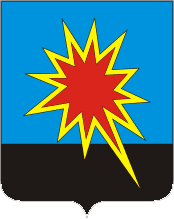 КЕМЕРОВСКАЯ ОБЛАСТЬКАЛТАНСКИЙ ГОРОДСКОЙ ОКРУГАДМИНИСТРАЦИЯ КАЛТАНСКОГО ГОРОДСКОГО ОКРУГАПОСТАНОВЛЕНИЕОт 31.01.2019 г. № 18-пОб утверждении Программы финансового оздоровленияКалтанского городского округа на 2019 – 2021 годы	На основании решения коллегии администрации Калтанского городского округа от 31.01.2019 № 02-рк «Об утверждении Программы финансового оздоровления Калтанского городского округа на 2019 – 2021 годы», распоряжения коллегии Администрации Кемеровской области от 28.09.2018 №429-р «Об утверждении Программы финансового оздоровления Кемеровской области на 2018 – 2021 годы»:1.	Утвердить прилагаемую Программу финансового оздоровления Калтанского городского округа на 2018 – 2021 годы.2.	 Признать утратившим силу постановление администрации Калтанского городского округа от 16.01.2017. № 05-п «Об утверждении плана мероприятий  по оздоровлению муниципальных финансов в Калтанском городском округе на 2017-2019г.г.».3.	Ответственным исполнителям плана мероприятий по финансовому оздоровлению Калтанскго городского округа на 2019-2021 годы предоставлять информацию о ходе выполнения плана мероприятий в отдел экономического анализа и прогнозирования развития территории администрации Калтанского городского округа ежеквартально до 15–го числа месяца, следующего  за отчетным кварталом.4.	 Начальнику отдела организационной и кадровой работы Калтанского городского округа ( Т.А. Верещагина) разместить настоящее постановление на  официальном сайте администрации Калтанского городского округа.5.	 Настоящее постановление вступает в силу с момента подписания и распространяет свое действие на правоотношения, возникшие с 01.01.2019 года.6.	Контроль за исполнением настоящего постановления возложить               на заместителя главы Калтанского городского округа по экономике А.И. Горшкову. Глава Калтанского городского округа                                                                        И.Ф. ГолдиновПрограмма финансового оздоровления Калтанского городского округа на 2019 – 2021 годы1. Общие положенияПрограмма финансового оздоровления Калтанского городского округа на 2019 – 2021 годы (далее – Программа) разработана в целях формирования бюджетной политики округа, ориентированной на создание условий для эффективного управления муниципальными финансами. Программа определяет основные направления деятельности администрации Калтанского городского округа в сфере развития собственной доходной базы, оптимизации расходов местного бюджета, снижения  бюджетного дефицита. 2. Цель и задачиЦель Программы - улучшение состояния бюджетной системы Калтанского городского округа, эффективное использование бюджетных средств. Для достижения поставленной цели необходимо решить следующие задачи Программы:обеспечение роста налоговых и неналоговых доходов местного бюджета;реализация мер по оптимизации бюджетных расходов и повышению эффективности использования бюджетных средств.3. Характеристика текущего состояниямуниципальных финансов Калтанского городского округа	Администрацией Калтанского городского округа в целях повышения устойчивости и обеспечения сбалансированности бюджета принимались меры в рамках плана мероприятий по оздоровлению муниципальных финансов в Калтанском городском округе, утвержденного распоряжением администрации Калтанского гродского округа  от  16.01.2017. №  05-п «Об утверждении плана мероприятий по оздоровлению муниципальных финансов в Калтанском городском округе на 2017-2019 г.г.»В результате комплекса мер, направленных на оздоровление муниципальных финансов, произошел рост доходной части бюджета Калтанского городского округа. За 2017 год налоговые и неналоговые доходы увеличились на 12,03 млн. рублей, или на 4,1%. Также  по итогам 2017 года досигнут профицит городского бюджета в размере 32.2 млн. рублей.Обеспечение роста налоговых и неналоговых доходов Основные направления по увеличению доходов бюджета Калтанского городского округа:1. Системная работа по улучшению инвестиционного климата и созданию условий для развития субъектов малого и среднего предпринимательства в округе.1.1. С целью координирования потенциальных инвесторов и предпринимателей округа, назначен инвестиционный уполномоченный, действующий на основании распоряжения от 20.09.2012г. №1593-р.1.2. В 2017 году создан инвестиционный совет и  распоряжением администрации Калтанского городского округа  от 10.04.2017 № 734-р утверждено положение об инвестиционном совете по рассмотрению инвестиционных проектов в целях признания их приоритетными инвестиционными проектами Калтанского городского округа.1.3. Осуществляется реализация распоряжения администрации Калтанского городского округа от 03.09.2018 № 1408-р «Об утверждении плана мероприятий («дорожной карты») «Улучшение инвесиционного климата Калтанского городского округа». План мероприятий («дорожной карты») содержит 59 мероприятий, которые  направлены на сокращение сроков прохождения процедур, оптимизацию процессов межведомственного взаимодествия, информирование субъектов предпринимательской деятельности о существующих мерах поддержки, и возможностях получения льгот, услуг в электронном виде, упрощение информации для бизнеса в открытых источниках.2. Сокращение задолженности по заработной плате и платежам в бюджет и внебюджетные фонды:2.1. В целях сокращения задолженности по платежам в бюджет и внебюджетные фонды на постоянной основе осуществляется деятельность штаба по финансовому мониторингу, обеспечению устойчивого развития экономики и социальной стабильности Калтанского городкого округа.  В 2017 году погашена задолженность по платежам во все уровни бюджетов в размере 1054,1 тыс. рублей, во внебюджетные фонды –  175,0 тыс. рублей, а в 2018 году  погашена задолженность по платежам во все уровни бюджетов в размере 2301,1 тыс. рублей, во внебюджетные фонды –183,2 тыс. рублей,2.2. На постоянной основе проводится работа с главными администраторами доходов бюджета (налоговые органы, бюджетные учреждения округа) в части усиления контроля за своевременностью осуществления платежей в бюджет и принятия мер по взысканию задолженности по платежам в бюджет (в том числе пеней и штрафов).3. Комплексные меры по борьбе с «серыми» зарплатами и снижению неформальной занятости населения:3.1. На постоянной основе работает комиссия по выявлению и регистрации объектов  налогообложения.3.2. На постоянной основе действует комиссия по вопросам снижения неформальной занятости и легализации неофициальной  заработной платы работников организаций, расположенных на территории Калтанского городского округа.4. Оптимизация муниципальных налоговых льготЕжегодно проводится оценка эффективности предоставленных налоговых льгот.Реализация мер по оптимизации бюджетных расходов и повышению эффективности использования бюджетных средствВ Калтанском городском округе на протяжении ряда лет осуществляется работа по оптимизации бюджетных расходов. В целях концентрации бюджетных ресурсов на выполнении задач, поставленных перед муниципалитетом, в 2018 году были приняты следующие меры по оптимизации расходов местного бюджета:1. Социальные выплаты и льготы, установленные в городском округе осуществляются с учетом принципов адресности и нуждаемости. 2. В сфере государственного управления проводится работа по оптимизации расходов на содержание органов муниципальной власти Калтанского городского округа, в соответствии с ограничениями на увеличение численности муниципальных служащих, работников органов муниципальной власти. 3. Продолжается оптимизация бюджетной сети за счет ликвидации или преобразования учреждений, не оказывающих услуги, непосредственно направленные на реализацию полномочий органов местного самоуправления. 4. Внедряется программный комплекс «Бюджет», для организации  централизованного управления финансовой деятельностью бюджетных учреждений округа. 4. Основные направления реализации ПрограммыОсновными направлениями реализации Программы являются:1) увеличение роста налоговых и неналоговых доходов бюджета Калтанского городского округа;2) оптимизация расходов бюджета Калтанского городского округа;3) сокращение муниципального долга  Калтанского городского округа.Данные направления будут реализовываться в рамках мероприятий, предусмотренных планом мероприятий по финансовому оздоровлению Калтанского городского округа на 2019–2021 годы, согласно приложению к настоящей Программе.5. Ожидаемые результаты реализации ПрограммыРеализация Программы позволит:1) улучшить состояние муниципальных финансов Калтанского городского округа;2) укрепить устойчивость бюджетной системы Калтанского городского округа;3) повысить качество управления муниципальными финансами, эффективность и результативность бюджетных расходов;4) обеспечить сокращение долговой нагрузки и своевременное исполнение долговых обязательств Калтанского городского округа;5) снизить расходы по обслуживанию государственного долга Калтанского городского округа.Планомерная и последовательная реализация плана мероприятий по финансовому оздоровлению бюджета Калтанского городского округа на 2019–2021 годы позволит достичь следующих результатов:привлечь дополнительные доходы в бюджет Калтанского городского округа: в 2019 году –11469,0  тыс. рублей, в 2020 году – 5565,0  тыс. рублей, в 2021 году – 6121,0 тыс. рублей;получить бюджетный эффект от повышения эффективности расходов бюджета Калтанского городского округа: в 2019  году – 1390,0 тыс. рублей, в 2020 году – 1210,0 тыс. рублей, в 2021 году – 4400,0. рублей;получить бюджетный эффект от совершенствования долговой политики в 2019 году 223,3 тыс. рублей.6. Риски реализации ПрограммыРеализация Программы связана с возникновением рисков как внешнего, так и внутреннего характера.К основным рискам реализации Программы относятся:1) в сфере формирования доходов бюджета Калтанского городского округа:изменение федерального налогового и бюджетного законодательства и нормативов зачисления налоговых и неналоговых доходов в бюджеты бюджетной системы Российской Федерации;риск негативного изменения экономической ситуации в течение бюджетного года;неисполнение налогоплательщиками налоговых обязательств или исполнение налоговых обязательств не в полном объеме;риск снижения доходного потенциала в результате обжалования результатов государственной кадастровой оценки земельных участков на территории Калтанского городского округа;2) в сфере формирования расходов бюджета Калтанского городского округа:риски, вызванные инфляционным давлением на текущие расходы;риски, связанные с возникновением непредвиденных ситуаций форс-мажорного характера;риски усиления социальной напряженности, связанные с высвобождением работников и трудностями их последующего трудоустройства без смены места жительства;3) в сфере управления государственным (муниципальным) долгом:риск ликвидности - риск неисполнения долговых обязательств. Основным источником риска ликвидности является нарушение баланса финансовых активов и финансовых обязательств бюджета Калтанского городского округа и (или) возникновение непредвиденной необходимости немедленного и единовременного исполнения финансовых обязательств;риск пролонгации (риск рефинансирования) - риск потерь вследствие чрезвычайно невыгодных условий привлечения заимствований на вынужденное рефинансирование уже имеющихся обязательств, пролонгация заимствований на невыгодных условиях, а также невозможность пролонгации или рефинансирования;рыночный риск (риск процентной ставки) - риск, связанный  ростом процентных ставок на рынке заимствований.План мероприятий по финансовому оздоровлению Калтанского городского округа на 2019–2021 годыУтвержденапостановлением администрацииКалтанского городского округа от 31.01.2019 г. № 18-пПриложениек Программе финансового оздоровления Калтанского городского округана 2019-2021 годы№ п/пМероприятияМероприятияОтветственные исполнителиОтветственные исполнителиСрокивыполненияБюджетный эффект (целевые показатели), тыс. рублейБюджетный эффект (целевые показатели), тыс. рублейБюджетный эффект (целевые показатели), тыс. рублей№ п/пМероприятияМероприятияОтветственные исполнителиОтветственные исполнителиСрокивыполнения2019год2020год2021год122334567I. Мероприятия по увеличению доходовI. Мероприятия по увеличению доходовI. Мероприятия по увеличению доходовI. Мероприятия по увеличению доходовI. Мероприятия по увеличению доходовI. Мероприятия по увеличению доходовI. Мероприятия по увеличению доходовI. Мероприятия по увеличению доходовI. Мероприятия по увеличению доходов1Проведение работы по улучшению инвестиционного климата (распоряжение администрации Калтанского городского округа от 03.09.2018 № 1408-р «Об утверждении плана мероприятий  («дорожной карты» «Улучшение инвестиционного климата Калтанского городского округа»), и повышения инвестиционной привлекательности в Калтанском городском округе.Проведение работы по улучшению инвестиционного климата (распоряжение администрации Калтанского городского округа от 03.09.2018 № 1408-р «Об утверждении плана мероприятий  («дорожной карты» «Улучшение инвестиционного климата Калтанского городского округа»), и повышения инвестиционной привлекательности в Калтанском городском округе.Проведение работы по улучшению инвестиционного климата (распоряжение администрации Калтанского городского округа от 03.09.2018 № 1408-р «Об утверждении плана мероприятий  («дорожной карты» «Улучшение инвестиционного климата Калтанского городского округа»), и повышения инвестиционной привлекательности в Калтанском городском округе.Горшкова А.И. заместитель главы  Калтанского городского округа по экономике2019–2021 годы(постоянно)дадада2Мероприятия по повышению доходной базы консолидированного бюджета Калтанского городского округаМероприятия по повышению доходной базы консолидированного бюджета Калтанского городского округаМероприятия по повышению доходной базы консолидированного бюджета Калтанского городского округа2.1Проведение мероприятий по определению (уточнению) характеристик объектов недвижимого имущества с целью их вовлечения в налоговый оборот, в том числеПроведение мероприятий по определению (уточнению) характеристик объектов недвижимого имущества с целью их вовлечения в налоговый оборот, в том числеПроведение мероприятий по определению (уточнению) характеристик объектов недвижимого имущества с целью их вовлечения в налоговый оборот, в том числеОборонова.Е.Ф. –директор МКУ «Управление муниципальным имуществом Калтанского городского округа»2019–2021 годы(постоянно)81 (шт)100 (шт)115 (шт)2.1.1Принятие решений об определении категории земель и (или) вида разрешенного использования земельных участков; установление (уточнение) адреса места нахождения объектов недвижимостиПринятие решений об определении категории земель и (или) вида разрешенного использования земельных участков; установление (уточнение) адреса места нахождения объектов недвижимостиПринятие решений об определении категории земель и (или) вида разрешенного использования земельных участков; установление (уточнение) адреса места нахождения объектов недвижимостиОборонова.Е.Ф. –директор МКУ «Управление муниципальным имуществом Калтанского городского округа»2019–2021 годы(постоянно)дадада2.1.2Уточнение сведений о правообладателях ранее учтенных объектов недвижимости в случае отсутствия соответствующих сведений в Едином государственном реестре правУточнение сведений о правообладателях ранее учтенных объектов недвижимости в случае отсутствия соответствующих сведений в Едином государственном реестре правУточнение сведений о правообладателях ранее учтенных объектов недвижимости в случае отсутствия соответствующих сведений в Едином государственном реестре правОборонова.Е.Ф. –директор МКУ «Управление муниципальным имуществом Калтанского городского округа»2019–2021 годы(постоянно)дадада2.2Принятие мер по регистрации прав собственности в отношении объектов недвижимого имущества участников долевого строительства, а также жилых домов, квартир, иных объектов недвижимости и объектов незавершенного строительства, введенных в эксплуатацию, сведения о регистрации прав по которым отсутствуют в Едином государственном реестре правПринятие мер по регистрации прав собственности в отношении объектов недвижимого имущества участников долевого строительства, а также жилых домов, квартир, иных объектов недвижимости и объектов незавершенного строительства, введенных в эксплуатацию, сведения о регистрации прав по которым отсутствуют в Едином государственном реестре правПринятие мер по регистрации прав собственности в отношении объектов недвижимого имущества участников долевого строительства, а также жилых домов, квартир, иных объектов недвижимости и объектов незавершенного строительства, введенных в эксплуатацию, сведения о регистрации прав по которым отсутствуют в Едином государственном реестре правБайтемирова С.А. –начальник отдела архитектуры и градостроительства Калтанского городского округа2019–2021 годы(постоянно)дадада2.3Проведение мероприятий по выявлению фактических пользователей объектами собственности, принадлежащими ликвидированным юридическим лицам, с целью постановки на учет бесхозяйных недвижимых вещей и предъявления исковых требований о взыскании суммы неосновательного обогащения за пользование объектами недвижимостиПроведение мероприятий по выявлению фактических пользователей объектами собственности, принадлежащими ликвидированным юридическим лицам, с целью постановки на учет бесхозяйных недвижимых вещей и предъявления исковых требований о взыскании суммы неосновательного обогащения за пользование объектами недвижимостиПроведение мероприятий по выявлению фактических пользователей объектами собственности, принадлежащими ликвидированным юридическим лицам, с целью постановки на учет бесхозяйных недвижимых вещей и предъявления исковых требований о взыскании суммы неосновательного обогащения за пользование объектами недвижимостиОборонова Е.Ф. –директор МКУ «Управление муниципальным имуществом Калтанского городского округа»2019–2021 годы(постоянно)2593454313Повышение эффективности налоговых расходов консолидированного  бюджета Калтанского городского округаПовышение эффективности налоговых расходов консолидированного  бюджета Калтанского городского округаПовышение эффективности налоговых расходов консолидированного  бюджета Калтанского городского округа3.1Проведение мониторинга налоговых льгот. Подготовка рекомендаций по отмене неэффективных налоговых льгот, изменению размера льгот и ставок по местным налогам.Проведение мониторинга налоговых льгот. Подготовка рекомендаций по отмене неэффективных налоговых льгот, изменению размера льгот и ставок по местным налогам.Проведение мониторинга налоговых льгот. Подготовка рекомендаций по отмене неэффективных налоговых льгот, изменению размера льгот и ставок по местным налогам.Горшкова А.И. заместитель главы Калтанского городского округа по экономике.2019–2021 годы(ежегодно до 1 октября)дадада4Сокращение задолженности по платежам в консолидированный бюджет Калтанского городского округаСокращение задолженности по платежам в консолидированный бюджет Калтанского городского округаСокращение задолженности по платежам в консолидированный бюджет Калтанского городского округа4.1Продолжение деятельности штаба по финансовому мониторингу и выработке мер поддержки отраслей экономики Калтанского городского округа антикризисных штабов по вопросам:увеличения поступлений налоговых платежей в бюджет Калтанского городского округа и внебюджетные фонды; погашения задолженности по уплате налогов и сборов, исполнения предприятиями и организациями функций налогового агента по перечислению в бюджет налога на доходы физических лиц; проведения работы с убыточными предприятиями и организациямиПродолжение деятельности штаба по финансовому мониторингу и выработке мер поддержки отраслей экономики Калтанского городского округа антикризисных штабов по вопросам:увеличения поступлений налоговых платежей в бюджет Калтанского городского округа и внебюджетные фонды; погашения задолженности по уплате налогов и сборов, исполнения предприятиями и организациями функций налогового агента по перечислению в бюджет налога на доходы физических лиц; проведения работы с убыточными предприятиями и организациямиПродолжение деятельности штаба по финансовому мониторингу и выработке мер поддержки отраслей экономики Калтанского городского округа антикризисных штабов по вопросам:увеличения поступлений налоговых платежей в бюджет Калтанского городского округа и внебюджетные фонды; погашения задолженности по уплате налогов и сборов, исполнения предприятиями и организациями функций налогового агента по перечислению в бюджет налога на доходы физических лиц; проведения работы с убыточными предприятиями и организациямиГоршкова А.И. –заместитель главы Калтанского городского округа по экономике,Оборонова Е.Ф. –директор МКУ «Управление муниципальным имуществом Калтанского городского округа»2019–2021 годы(постоянно)2500260026004.2Усиление контроля за поступлением налоговых и неналоговых доходов в бюджет Калтанского городского округа в соответствии с постановлением Администрации Калтанского городского округа  от 09.11.2018 № 206-п «Об утверждении основных направлений бюджетной и налоговой политики в Калтанском городском округе на 2019 год и плановый период 2020 и 2021 годов»Усиление контроля за поступлением налоговых и неналоговых доходов в бюджет Калтанского городского округа в соответствии с постановлением Администрации Калтанского городского округа  от 09.11.2018 № 206-п «Об утверждении основных направлений бюджетной и налоговой политики в Калтанском городском округе на 2019 год и плановый период 2020 и 2021 годов»Усиление контроля за поступлением налоговых и неналоговых доходов в бюджет Калтанского городского округа в соответствии с постановлением Администрации Калтанского городского округа  от 09.11.2018 № 206-п «Об утверждении основных направлений бюджетной и налоговой политики в Калтанском городском округе на 2019 год и плановый период 2020 и 2021 годов»Горшкова А.И. –заместитель главы Калтанского городского округа по экономике,Оборонова Е.Ф. –директор МКУ «Управление муниципальным имуществом Калтанского городского округа»2019 – 2021 годы(постоянно)дадада5Реализация плана мероприятий по снижению неформальной занятостиРеализация плана мероприятий по снижению неформальной занятостиРеализация плана мероприятий по снижению неформальной занятости2019–2021 годы(постоянно)5.1Работа на постоянной основе комиссии по вопросам снижения неформальной занятости и легализации неофициальной  заработной платы работников организаций, расположенных на территории Калтанского городского округа.Работа на постоянной основе комиссии по вопросам снижения неформальной занятости и легализации неофициальной  заработной платы работников организаций, расположенных на территории Калтанского городского округа.Работа на постоянной основе комиссии по вопросам снижения неформальной занятости и легализации неофициальной  заработной платы работников организаций, расположенных на территории Калтанского городского округа.Горшкова А.И. –заместитель главы Калтанского городского округа по экономике.2019–2021 годы(постоянно)50,060,070,05.2Работа с собственниками организаций (предприятий)  Калтанского городского округа по вопросу повышения уровня оплаты труда работников во время заключения соглашений о социально–экономическом сотрудничествеРабота с собственниками организаций (предприятий)  Калтанского городского округа по вопросу повышения уровня оплаты труда работников во время заключения соглашений о социально–экономическом сотрудничествеРабота с собственниками организаций (предприятий)  Калтанского городского округа по вопросу повышения уровня оплаты труда работников во время заключения соглашений о социально–экономическом сотрудничествеГоршкова А.И. –заместитель главы Калтанского городского округа по экономике.2019–2021 годы(постоянно)дадада6Повышение эффективности реализации полномочий в сфере земельно–имущественных отношенийПовышение эффективности реализации полномочий в сфере земельно–имущественных отношенийПовышение эффективности реализации полномочий в сфере земельно–имущественных отношений6.1Усиление претензионно–исковой деятельности к должникам по арендной плате за пользование земельными участками, государственная собственность на которые не разграниченаУсиление претензионно–исковой деятельности к должникам по арендной плате за пользование земельными участками, государственная собственность на которые не разграниченаУсиление претензионно–исковой деятельности к должникам по арендной плате за пользование земельными участками, государственная собственность на которые не разграниченаОборонова Е.Ф. –директор МКУ «Управление муниципальным имуществом Калтанского городского округа» 2019–2021 годы(постоянно)8400220026006.2Выявление земельных участков, используемых без оформления договорных отношений, и возмещение стоимости неосновательного обогащенияВыявление земельных участков, используемых без оформления договорных отношений, и возмещение стоимости неосновательного обогащенияВыявление земельных участков, используемых без оформления договорных отношений, и возмещение стоимости неосновательного обогащенияОбороноваЕ.Ф. –директор МКУ «Управление муниципальным имуществом Калтанского городского округа»2019–2021 годы(постоянно)260360420Бюджетный эффект мероприятий по увеличению доходов(нарастающим итогом)Бюджетный эффект мероприятий по увеличению доходов(нарастающим итогом)Бюджетный эффект мероприятий по увеличению доходов(нарастающим итогом)Бюджетный эффект мероприятий по увеличению доходов(нарастающим итогом)Бюджетный эффект мероприятий по увеличению доходов(нарастающим итогом)Бюджетный эффект мероприятий по увеличению доходов(нарастающим итогом)1146955656121II. Мероприятия по оптимизации расходов II. Мероприятия по оптимизации расходов II. Мероприятия по оптимизации расходов II. Мероприятия по оптимизации расходов II. Мероприятия по оптимизации расходов II. Мероприятия по оптимизации расходов II. Мероприятия по оптимизации расходов II. Мероприятия по оптимизации расходов II. Мероприятия по оптимизации расходов 7Оптимизация расходов на муниципальное управлениеОптимизация расходов на муниципальное управлениеОптимизация расходов на муниципальное управлениеГоршкова А.И. –заместитель главы Калтанского городского округа по экономике2019–2021 годы(постоянно)дадада8Инвентаризация социальных выплат и льгот, установленных нормативными правовыми актами, и их пересмотр с учетом принципов адресности и нуждаемостиИнвентаризация социальных выплат и льгот, установленных нормативными правовыми актами, и их пересмотр с учетом принципов адресности и нуждаемостиИнвентаризация социальных выплат и льгот, установленных нормативными правовыми актами, и их пересмотр с учетом принципов адресности и нуждаемостиГрудьева О.В. начальник управления социальной защиты населения КГО, Плюснина Н.В.-начальник управления  образования КГО.2019–
2021 годы
(ежегодно
до 1 июля)дадада9Усиление критериев нуждаемости и адресности при предоставлении мер социальной поддержки отдельным категориям гражданУсиление критериев нуждаемости и адресности при предоставлении мер социальной поддержки отдельным категориям гражданУсиление критериев нуждаемости и адресности при предоставлении мер социальной поддержки отдельным категориям гражданГрудьева О.В. начальник управления социальной защиты населения КГО, Плюснина Н.В. начальник управления  образования КГО.2019-
2021 годыдадада10Подготовка предложений о внесении изменений в нормативные правовые акты, в целях усиления адресности и нуждаемости при предоставлении мер социальной поддержки отдельным категориям гражданПодготовка предложений о внесении изменений в нормативные правовые акты, в целях усиления адресности и нуждаемости при предоставлении мер социальной поддержки отдельным категориям гражданПодготовка предложений о внесении изменений в нормативные правовые акты, в целях усиления адресности и нуждаемости при предоставлении мер социальной поддержки отдельным категориям гражданГрудьева О.В. начальник управления социальной защиты населения КГО, Плюснина Н.В.-начальник управления  образования КГО.2019-
2021 годы (постоянно)дадада11Увеличение доходов от оказания платных услуг с направлением дополнительных доходов на расходы бюджетных и автономных учрежденийУвеличение доходов от оказания платных услуг с направлением дополнительных доходов на расходы бюджетных и автономных учрежденийУвеличение доходов от оказания платных услуг с направлением дополнительных доходов на расходы бюджетных и автономных учрежденийГоршкова А.И. –заместитель главы Калтанского городского округа по экономике2019–
2021 годы(постоянно)13901210440012Соблюдение показателей оптимизации численности отдельных категорий работников в соответствии с утвержденными планами мероприятий («дорожными картами») повышения эффективности сферы образования, культуры и социального обслуживания населенияСоблюдение показателей оптимизации численности отдельных категорий работников в соответствии с утвержденными планами мероприятий («дорожными картами») повышения эффективности сферы образования, культуры и социального обслуживания населенияСоблюдение показателей оптимизации численности отдельных категорий работников в соответствии с утвержденными планами мероприятий («дорожными картами») повышения эффективности сферы образования, культуры и социального обслуживания населенияГрудьева О.В. начальник управления социальной защиты населения КГО, Плюснина Н.В.-начальник Управления                образования администрации КГО , Меркулова М.А. –директор Управления культуры КГО2019-
2021 годы (постоянно)дадада13Оптимизация расходов на оказание муниципальных услугОптимизация расходов на оказание муниципальных услугОптимизация расходов на оказание муниципальных услуг2019–
2021 годы(постоянно)дадада13.1Анализ муниципальных услуг (работ) на предмет целесообразности их оказания (выполнения) муниципальными учреждениями Анализ муниципальных услуг (работ) на предмет целесообразности их оказания (выполнения) муниципальными учреждениями Анализ муниципальных услуг (работ) на предмет целесообразности их оказания (выполнения) муниципальными учреждениями Грудьева О.В. начальник управления социальной защиты населения КГО, Плюснина Н.В.-начальник управления образования КГО,Меркулова М.А.-дирекктор управления культуры КГО, Плахотская О.Н.- директор управления молодежной политики и спорта 2019–
2021 годы(постоянно)дадада13.2Оптимизация численности административно-управленческого персонала путем обеспечения дифференциации оплаты труда основного и прочего персонала, оптимизации административно-управленческого, вспомогательного и обслуживающего персонала с учетом предельной доли расходов на оплату его труда в фонде оплаты труда учреждений в сфере.Оптимизация численности административно-управленческого персонала путем обеспечения дифференциации оплаты труда основного и прочего персонала, оптимизации административно-управленческого, вспомогательного и обслуживающего персонала с учетом предельной доли расходов на оплату его труда в фонде оплаты труда учреждений в сфере.Оптимизация численности административно-управленческого персонала путем обеспечения дифференциации оплаты труда основного и прочего персонала, оптимизации административно-управленческого, вспомогательного и обслуживающего персонала с учетом предельной доли расходов на оплату его труда в фонде оплаты труда учреждений в сфере.Грудьева О.В. начальник управления социальной защиты населения КГО, Плюснина Н.В.-начальник управления образования КГО,Меркулова М.А.-дирекктор управления культуры КГО, Плахотская О.Н.- директор управления молодежной политики и спорта2019-
2021 годы13.2.1Дошкольного образованияДошкольного образованияДошкольного образованияНе более42%Не более42%Не более42%13.2.2Общего образованияОбщего образованияОбщего образованияНе более 33,4%Не более 33,4%Не более 33,4%13.2.3Дополнительного образованияДополнительного образованияДополнительного образованияНе более 40,6%Не более 40,6%Не более 40,6%13.2.4Социального обслуживания населенияСоциального обслуживания населенияСоциального обслуживания населенияНе более40%Не более40%Не более40%13.2.5КультурыКультурыКультурыНе более40%Не более40%Не более40%13.3Соблюдение нормативов нагрузки на основной персонал, в том числе:дошкольное образование  (число обучающихся/воспитанников, приходящихся на 1 педагогического работника, чел.);общее образование (число обучающихся /вос-питанников, приходящихся на 1 педагогического работника, чел.);дополнительное образование (число обучающихся/воспитанников, приходящихся на 1 педагогического работника, чел.);среднее профессиональное образование (число обучающихся/воспитанников, приходящихся на 1 педагогического работника, чел.);социальное обслуживание населения (число получателей услуг на 1 социального работника, чел.);культура (число получателей услуг на 1 работника культуры, чел.)Соблюдение нормативов нагрузки на основной персонал, в том числе:дошкольное образование  (число обучающихся/воспитанников, приходящихся на 1 педагогического работника, чел.);общее образование (число обучающихся /вос-питанников, приходящихся на 1 педагогического работника, чел.);дополнительное образование (число обучающихся/воспитанников, приходящихся на 1 педагогического работника, чел.);среднее профессиональное образование (число обучающихся/воспитанников, приходящихся на 1 педагогического работника, чел.);социальное обслуживание населения (число получателей услуг на 1 социального работника, чел.);культура (число получателей услуг на 1 работника культуры, чел.)Соблюдение нормативов нагрузки на основной персонал, в том числе:дошкольное образование  (число обучающихся/воспитанников, приходящихся на 1 педагогического работника, чел.);общее образование (число обучающихся /вос-питанников, приходящихся на 1 педагогического работника, чел.);дополнительное образование (число обучающихся/воспитанников, приходящихся на 1 педагогического работника, чел.);среднее профессиональное образование (число обучающихся/воспитанников, приходящихся на 1 педагогического работника, чел.);социальное обслуживание населения (число получателей услуг на 1 социального работника, чел.);культура (число получателей услуг на 1 работника культуры, чел.)Грудьева О.В. начальник управления социальной защиты населения КГО, Плюснина Н.В.-начальник управления образования КГО,Меркулова М.А.-директор управления культуры КГО, Плахотская О.Н.- директор управления молодежной политики и спорта2019-2021 годы10,90115,9777,5215,8612,926510,90215,9777,5215,8712,9265,310,90315,9777,5215,8812,9265,313.4Соблюдение коэффициента кратности руководителей и работников учреждений, в том числе:предельный уровень соотношения средней заработной платы руководителей и средней заработной платы работников (1:5) Соблюдение коэффициента кратности руководителей и работников учреждений, в том числе:предельный уровень соотношения средней заработной платы руководителей и средней заработной платы работников (1:5) Соблюдение коэффициента кратности руководителей и работников учреждений, в том числе:предельный уровень соотношения средней заработной платы руководителей и средней заработной платы работников (1:5) 2019–2021 годы(постоянно)1:51:51:514Повышение эффективности государственных закупок в целях экономии в ходе закупочных процедур при условии соблюдения качества и требований законодательстваПовышение эффективности государственных закупок в целях экономии в ходе закупочных процедур при условии соблюдения качества и требований законодательстваПовышение эффективности государственных закупок в целях экономии в ходе закупочных процедур при условии соблюдения качества и требований законодательстваГоршкова А.И. –заместитель главы КГО по экономике2019–
2021 годы(постоянно)Экономия 
до 5%Экономия 
до 5%Экономия 
до 5%15Снижение уровня просроченной кредиторской задолженности к общему объему расходов консолидированного бюджетаСнижение уровня просроченной кредиторской задолженности к общему объему расходов консолидированного бюджетаСнижение уровня просроченной кредиторской задолженности к общему объему расходов консолидированного бюджетаЧушкина В.П. –начальник финансового управления города Калтан2019–
2021 годы
(ежегодно на 1 января)Не более 0,11%Не более 0,11%Не более 0,11%Бюджетный эффект мероприятий по повышению эффективности расходов (нарастающим итогом)Бюджетный эффект мероприятий по повышению эффективности расходов (нарастающим итогом)Бюджетный эффект мероприятий по повышению эффективности расходов (нарастающим итогом)Бюджетный эффект мероприятий по повышению эффективности расходов (нарастающим итогом)Бюджетный эффект мероприятий по повышению эффективности расходов (нарастающим итогом)Бюджетный эффект мероприятий по повышению эффективности расходов (нарастающим итогом)139012104400III. Мероприятия по совершенствованию долговой политикиIII. Мероприятия по совершенствованию долговой политикиIII. Мероприятия по совершенствованию долговой политикиIII. Мероприятия по совершенствованию долговой политикиIII. Мероприятия по совершенствованию долговой политикиIII. Мероприятия по совершенствованию долговой политикиIII. Мероприятия по совершенствованию долговой политикиIII. Мероприятия по совершенствованию долговой политикиIII. Мероприятия по совершенствованию долговой политики1616Поддержание уровня общего муниципального долга в пределах норм, установленных Бюджетным кодексом Российской ФедерацииПоддержание уровня общего муниципального долга в пределах норм, установленных Бюджетным кодексом Российской ФедерацииЧушкина В.П. –начальник финансового управления города Калтан2019–
2021 годы
(постоянно)Не более 50 %Не более 50 %Не более 50 %1717Оптимизация структуры муниципального долга с целью минимизации стоимости его обслуживания по отношению к общему объему расходов бюджета, за исключением объема расходов, которые осуществляются за счет субвенций, предоставляемых из бюджетов бюджетной системы Оптимизация структуры муниципального долга с целью минимизации стоимости его обслуживания по отношению к общему объему расходов бюджета, за исключением объема расходов, которые осуществляются за счет субвенций, предоставляемых из бюджетов бюджетной системы Чушкина В.П. –начальник финансового управления города Калтан2019–
2021 годы
(постоянно)Не более 5 %Не более 5 %Не более 5 %1818Сохранение показателя муниципального долга по коммерческим заимствованиям в 2018–2021 годах на уровне, не превышающем 50 % объема доходов  бюджета Калтанского горордского округа без учета безвозмездных поступленийСохранение показателя муниципального долга по коммерческим заимствованиям в 2018–2021 годах на уровне, не превышающем 50 % объема доходов  бюджета Калтанского горордского округа без учета безвозмездных поступленийЧушкина В.П. –начальник финансового управления города Калтан2019–
2021 годы(постоянно)Не более  34%Не более 35 %Не более 35 %1919Проведение электронных аукционов с целью обеспечения   заключения  государственных контрактов  на  оказание услуг по предоставлению кредитов от кредитных организаций  по ставкам на уровне не более чем уровень ключевой ставки Центрального банка Российской Федерации, увеличенный на 1% годовых Проведение электронных аукционов с целью обеспечения   заключения  государственных контрактов  на  оказание услуг по предоставлению кредитов от кредитных организаций  по ставкам на уровне не более чем уровень ключевой ставки Центрального банка Российской Федерации, увеличенный на 1% годовых Горшкова А.И. –заместитель главы КГО по экономике,Чушкина В.П. –начальник финансового управления города Калтан2019–
2021 годы(постоянно)дадада2020Проведение операций по реструктуризации долговых обязательствПроведение операций по реструктуризации долговых обязательствГлавное финансовое управление Кемеровской области2019–
2021 годы(постоянно)223,3--2121Мониторинг уровня муниципального долгаМониторинг уровня муниципального долгаЧушкина В.П. –начальник финансового управления города Калтан2019–
2021 годы(постоянно)дададаБюджетный эффект мероприятий по совершенствованию долговой политикиБюджетный эффект мероприятий по совершенствованию долговой политикиБюджетный эффект мероприятий по совершенствованию долговой политикиБюджетный эффект мероприятий по совершенствованию долговой политикиБюджетный эффект мероприятий по совершенствованию долговой политикиБюджетный эффект мероприятий по совершенствованию долговой политики223,300Общий бюджетный эффектОбщий бюджетный эффектОбщий бюджетный эффектОбщий бюджетный эффектОбщий бюджетный эффектОбщий бюджетный эффект13082,36775,010521,0